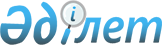 Об организации общественных работ в Атбасарском районе на 2009 год
					
			Утративший силу
			
			
		
					Постановление акимата Атбасарского района Акмолинской области от 20 января 2009 года № а-1/17. Зарегистрировано Управлением юстиции Атбасарского района Акмолинской области 26 февраля 2009 года № 1-5-110. Утратило силу - решением акима Атбасарского района Акмолинской области от 20 января 2010 года № а-1/18      Сноска. Утратило силу - постановлением акимата Атбасарского района Акмолинской области от 20.01.2010 № а-1/18

      В соответствии с Законами Республики Казахстан от 23 января 2001 года «О местном государственном управлении в Республике Казахстан», от 23 января 2001 года «О занятости населения», Правил организации и финансирования общественных работ, утвержденных постановлением Правительства Республики Казахстан от 19 июня 2001 года № 836 «О мерах по реализации Закона Республики Казахстан от 23 января 2001 года «О занятости населения», в целях социальной защиты безработных, испытывающих трудности в поиске работы, для обеспечения их временной занятости, акимат Атбасарского района ПОСТАНОВЛЯЕТ:



      1. Государственному учреждению (далее ГУ) «Отдел занятости и социальных программ Атбасарского района» организовать общественные работы на предприятиях, в учреждениях и организациях города Атбасара, сел, аульного и сельских округов для безработных испытывающих затруднения в поиске работы, по предложенным заявкам работодателей на 2009 год.



      2. Утвердить прилагаемый перечень предприятий, учреждений и  организаций города Атбасар, сел, аульного и сельских округов, в которых будут организованы общественные работы для безработных, виды, объемы, условия общественных работ, размеры оплаты труда и источники их финансирования на 2009 год.



      3. ГУ «Отдел финансов Атбасарского района» обеспечить финансирование общественных работ согласно утвержденному плану финансирования на 2009 год.



      4. Оплату труда безработных, участвующих в общественных  аботах, производить из средств районного бюджета за фактически выполненную работу согласно условиям заключенного трудового договора,  размере минимальной заработной платы, установленной законодательством Республики Казахстан на 2009 год.



      5. Контроль за исполнением настоящего постановления возложить на заместителя акима Атбасарского района Суюндикова К.О.



      6. Данное постановление распространяется на правоотношения,  возникшие с 1 января 2009 года.



      7. Настоящее постановление вступает в силу со дня государственной регистрации в управлении юстиции Атбасарского района и вводится в действие со дня официального опубликования.      Аким

      Атбасарского района                        Р.Аубакиров      СОГЛАСОВАНО:      Председатель

      Атбасарского районного

      суда                                       Б.Нурмагамбетов      Старший судебный исполнитель

      Атбасарского территориального

      участка судебных исполнителей,

      администратора судов Акмолинской

      области                                    Д.Байдильдин      Управляющий Атбасарского филиала

      Республиканского государственного

      казенного предприятия «Центр по

      недвижимости по Акмолинской

      области»                                   Т.Борамбаев      Начальник межрайонного отдела

      финансовой полиции по Атбасарскому

      региону                                    С.Абишев      Главный врач государственного

      учреждения «Атбасарская центральная

      районная больница»                         Т.Махамбетова      Начальник государственного

      учреждения «Налоговое управление

      по Атбасарскому району»                    К.Садыков      Начальник государственного

      учреждения «Объединенный отдел по

      делам обороны города Атбасар»              М.Турманов      Начальник государственного

      учреждения «Отдел внутренних дел

      Атбасарского района Департамента

      внутренних дел Акмолинской области

      Министерства внутренних дел

      Республики Казахстан»                      М.Абикеев      Исполняющая обязанности

      начальника государственного

      учреждения «Управление юстиции

      Атбасарского района»                       М.Омарова      Начальник государственного

      учреждения «Отдел управления

      государственного санитарно – 

      эпидемиологического надзора

      Акмолинской области по

      Атбасарскому району»                       А.Казизова

Утвержден постановлением

акимата Атбасарского района

от 20.01.2009 года № а-1/17 Перечень

предприятий, учреждений и организаций города Атбасар, сел,

аульного и сельских округов, в которых будут организованы

общественные работы для безработных, виды, объемы, условия

общественных работ, размеры оплаты труда и источники их

финансирования на 2009 год
					© 2012. РГП на ПХВ «Институт законодательства и правовой информации Республики Казахстан» Министерства юстиции Республики Казахстан
				№Наимено-

вание сел,

аульного и

сельских

округов

предприятий,

учреждений,

организаций

города

АтбасарВиды

общественных

работКоличество

человекОбъем,

условия

выпол-

няемых

работ на

одного

человекаРазмеры

оплаты

трудаИсточ-

ники

финан-

сиро-

вания1Государ-

ственное учреждение (далее ГУ) Аппарат акима города  Атбасар»Помощь участковым комиссиям по работе с социальными картами440 семей  по дого-

воруМини-

мальная зара-

ботная платаСред-

ства район-

ного бюджета1Государ-

ственное учреждение (далее ГУ) Аппарат акима города  Атбасар»Помощь в обработке документов150 дел по договоруМини-

мальная зара-

ботная платаСред-

ства район-

ного бюджета2ГУ «Объе-

диненный отдел по делам обороны города Атбасар» (по согласо-

ванию)Помощь в проведении призывной кампании1450 дел по договоруМини-

мальная зара-

ботная платаСред-

ства район-

ного бюджета2ГУ «Объе-

диненный отдел по делам обороны города Атбасар» (по согласо-

ванию)Помощь в уборке и ремонте зданий1500 метровквад-

ратных по договоруМини-

мальная зара-

ботная платаСред-

ства район-

ного бюджета3ГУ «Отдел образования Атбасарского района»Помощь в обработке документов950 дел по  договоруМини-

мальная зара-

ботная платаСред-

ства район-

ного бюджета3ГУ «Отдел образования Атбасарского района»Помощь в уборке и ремонте зданий4500 метров квад-

ратных по договоруМини-

мальная зара-

ботная платаСред-

ства район-

ного бюджета3ГУ «Отдел образования Атбасарского района»Помощник повара20180 часовпо дого-

воруМини-

мальная зара-

ботная платаСред-

ства район-

ного бюджета3ГУ «Отдел образования Атбасарского района»Помощь в охране и отоплении зданий21 объект по дого-

воруМини-

мальная зара-

ботная платаСред-

ства район-

ного бюджета4Государ-

ственное коммунальноепредприятие на праве хозяй-

ственного ведения «Департамент жилищно-

коммуналь-

ного хозяйства» при аппарате акима Атбасарского районаПомощь в охране объектов жилищного фонда151 объект по договоруМини-

мальная зара-

ботная платаСред-

ства район-

ного бюджета4Государ-

ственное коммунальноепредприятие на праве хозяй-

ственного ведения «Департамент жилищно-

коммуналь-

ного хозяйства» при аппарате акима Атбасарского районаБлаго-

устройство97974 метраквад-

ратных по договоруМини-

мальнаязара-

ботная

платаСред-

ства район-

ного бюджета4Государ-

ственное коммунальноепредприятие на праве хозяй-

ственного ведения «Департамент жилищно-

коммуналь-

ного хозяйства» при аппарате акима Атбасарского районаОбработка документов1450 дел по договоруМини-

мальная зара-

ботная платаСред-

ства район-

ного бюджета4Государ-

ственное коммунальноепредприятие на праве хозяй-

ственного ведения «Департамент жилищно-

коммуналь-

ного хозяйства» при аппарате акима Атбасарского районаПомощь в ремонте и уборке зданий10500 метровквад-

ратных по договоруМини-

мальнаязара-

ботная платаСред-

ства район-

ного бюджета4Государ-

ственное коммунальноепредприятие на праве хозяй-

ственного ведения «Департамент жилищно-

коммуналь-

ного хозяйства» при аппарате акима Атбасарского районаОзеленение 15525 метров квад-

ратных по договоруМини-

мальная зара-

ботная платаСред-

ства район-

ного бюджета5Межрайонный отдел финансовой полиции по Атбасарскому региону (по согласо-

ванию)Помощь в обработке документов250 дел по договоруМини-

мальная  зара-

ботная платаСред-

ства район-

ного бюджета5Межрайонный отдел финансовой полиции по Атбасарскому региону (по согласо-

ванию)Помощь в охране зданий41 объект по договоруМини-

мальная  заработная платаСред-

ства район-

ного бюджета6Атбасарский районный суд (по согла-

сованию)Помощь в обработке документов450 дел по договоруМини-

мальнаязара-

ботная платаСред-

ства район-

ного бюджета7Атбасарский филиал Республи-

канского государ-

ственного казенного предприятия «Центр по недвижимости по Акмолин-

ской облас-

ти» (по согла-

сованию)Помощь в обработке документов250 дел по договоруМини-

мальная  зара-

ботная платаСред-

ства район-

ного бюджета8ГУ «Отдел земельных отношений Атбасарского района»Помощь в обработке документов250 дел по договоруМини-

мальнаязара-

ботная платаСред-

ства район-

ного бюджета9ГУ «Управ-

ление юстиции Атбасарского района» (по согла-

сованию)Помощь в обработке документов1050 дел по договоруМини-

мальнаязара-

ботная платаСред-

ства район-

ного бюджета10ГУ «Нало-

говое управ-

ление по Атбасарскому району» (по согла-

сованию)Помощь в обработке документов1550 дел по договоруМини-

мальная  зара-

ботная платаСред-

ства район-

ного бюджета10ГУ «Нало-

говое управ-

ление по Атбасарскому району» (по согла-

сованию)Помощь организации работ по сбору налогов152-3 улицы по договоруМини-

мальная  зара-

ботная платаСред-

ства район-

ного бюджета11Атбасарский территори-

альный участок судебных исполни-

телей, админи-

стратора судов Акмолинской области (по согласо-

ванию)Помощь в обработке документов350 дел по договоруМини-

мальная зара-

ботная платаСред-

ства район-

ного бюджета12ГУ «Атбасар-

ская центральная районная больница» (по согласо-

ванию)Помощь в ремонте и уборке зданий2500 метровквадрат-

ных по договоруМини-

мальная зара-

ботная платаСред-

ства район-

ного бюджет13ГУ «Отдел управления государ-

ственного санитарно – эпидемио-

логического надзора Акмолинской области по Атбасарскому району» (по согла-

сованию)Помощь в отоплении зданий21 объект по дого-

воруМини-

мальная  зара-

ботная платаСред-

ства район-

ного бюджета13ГУ «Отдел управления государ-

ственного санитарно – эпидемио-

логического надзора Акмолинской области по Атбасарскому району» (по согла-

сованию)Благоус-

тройство и озеленение территории2974 метра  квад-

ратных по договоруМини-

мальная  зара-

ботная платаСред-

ства район-

ного бюджета14ГУ «Отдел внутренних дел Атбасар-

ского района  департамента внутренних дел Акмолин-

ской области Министерствавнутренних дел Респуб-

лики Казах-

стан» (по согла-

сованию)Помощь в обработке документов450 дел по договоруМини-

мальная зара-

ботная платаСред-

ства район-

ного бюджета15ГУ «Аппарат акима села Покровка»Благоус-

тройство7974 метра квадрат-

ных по договоруМини-

мальная зара-

ботная платаСред-

ства район-

ного бюджета15ГУ «Аппарат акима села Покровка»Помощь в охране и отоплении зданий61 объект по дого-

воруМини-

мальная зара-

ботная платаСред-

ства район-

ного бюджета15ГУ «Аппарат акима села Покровка»Обработка социальных карт250 дел по договоруМини-

мальная зара-

ботная платаСред-

ства район-

ного бюджета16ГУ «Аппарат акима Сергеевского сельского округа»Благоус-

тройство20974 метра квадрат-

ных по договоруМини-

мальная зара-

ботная платаСред-

ства район-

ного бюджета16ГУ «Аппарат акима Сергеевского сельского округа»Помощь в проведении ветеринарных  мероприятий250 голов по дого-

воруМини-

мальная зара-

ботная платаСред-

ства район-

ного бюджета16ГУ «Аппарат акима Сергеевского сельского округа»Помощь в охране и отоплении зданий201 объектпо дого-

воруМини-

мальная зара-

ботная платаСред-

ства район-

ного бюджета16ГУ «Аппарат акима Сергеевского сельского округа»Помощь в проведении работ по социальным картам250 семей по договоруМини-

мальная зара-

ботная платаСред-

ства район-

ного бюджета16ГУ «Аппарат акима Сергеевского сельского округа»Помошник повара2180 часов по договоруМини-

мальная зара-

ботная платаСред-

ства район-

ного бюджета16ГУ «Аппарат акима Сергеевского сельского округа»Помощь в организации работ по сбору налогов22-3 улицы по договоруМини-

мальная зара-

ботная платаСред-

ства район-

ного бюджета16ГУ «Аппарат акима Сергеевского сельского округа»Перепись скота22-3 улицы по договоруМини-

мальная зара-

ботная платаСред-

ства район-

ного бюджета16ГУ «Аппарат акима Сергеевского сельского округа»Помощь в ремонте и уборке зданий10500 метров квад-

ратных по договоруМини-

мальная зара-

ботная платаСред-

ства район-

ного бюджета16ГУ «Аппарат акима Сергеевского сельского округа»Помощь в обработке документов650 дел по договоруМини-

мальная зара-

ботная платаСред-

ства район-

ного бюджета16ГУ «Аппарат акима Сергеевского сельского округа»Помощь в организации и проведении культурно-

массовых мероприятий2180 часов по договоруМини-

мальная зара-

ботная платаСред-

ства район-

ного бюджета16ГУ «Аппарат акима Сергеевского сельского округа»Помощь в реставрации книжного фонда1180 часов по договоруМини-

мальная  зара-

ботная платаСред-

ства район-

ного бюджета16ГУ «Аппарат акима Сергеевского сельского округа»Очистка снега1525 метров квадрат-

ных по договоруМини-

мальная  зара-

ботная платаСред-

ства район-

ного бюджета17ГУ «Аппарат акима Новосель-

ского сельского округа»Благоус-

тройство15974 метра  квад-

ратных по договоруМини-

мальная зара-

ботная платаСред-

ства район-

ного бюджета17ГУ «Аппарат акима Новосель-

ского сельского округа»Помощь в ремонте и уборке зданий4500 метров квад-

ратных по договоруМини-

мальная зара-

ботная платаСред-

ства район-

ного бюджета17ГУ «Аппарат акима Новосель-

ского сельского округа»Помощь в охране и отоплении зданий81 объектпо дого-

воруМини-

мальная  зара-

ботная платаСред-

ства район-

ного бюджета17ГУ «Аппарат акима Новосель-

ского сельского округа»Помощь в обработкедокументов150 дел по договоруМини-

мальная зара-

ботная платаСред-

ства район-

ного бюджета17ГУ «Аппарат акима Новосель-

ского сельского округа»Помощь в организации по сбору налогов2180 часов по договоруМини-

мальная зара-

ботная платаСред-

ства район-

ного бюджета18ГУ «Аппарат акима Адырского сельского округа»Помощь в охране и отоплении зданий21 объектпо договоруМини-

мальная зара-

ботная платаСред-

ства район-

ного бюджета18ГУ «Аппарат акима Адырского сельского округа»Благоус-

тройство5974 метра квад-

ратных по договоруМини-

мальная зара-

ботная платаСред-

ства район-

ного бюджета18ГУ «Аппарат акима Адырского сельского округа»Помощь в ремонте и уборке зданий1 500 квад-

ратных метров по договоруМини-

мальная зара-

ботная платаСред-

ства район-

ного бюджета18ГУ «Аппарат акима Адырского сельского округа»Помощь одиноким и престарелым гражданам 2180 часов по договорупо договоруМини-

мальная зара-

ботная платаСред-

ства район-

ного бюджета19ГУ «Аппарат акима села Ново-Александровка»Благоус-

тройство10974 метра  квад-

ратных по договоруМини-

мальная зара-

ботная платаСред-

ства район-

ного бюджета19ГУ «Аппарат акима села Ново-Александровка»Помощь в охране и отоплении зданий41 объектпо дого-

воруМини-

мальная зара-

ботная платаСред-

ства район-

ного бюджета19ГУ «Аппарат акима села Ново-Александровка»Помощь в ремонте и уборке зданий2500 метров квад-

ратных по договоруМини-

мальная зара-

ботная платаСред-

ства район-

ного бюджета19ГУ «Аппарат акима села Ново-Александровка»Помощь в проведении ветеринарных мероприятий250 голов по дого-

воруМини-

мальная зара-

ботная платаСред-

ства район-

ного бюджета19ГУ «Аппарат акима села Ново-Александровка»Помощь в обработке документов250 дел по договоруМини-

мальная зара-

ботная платаСред-

ства район-

ного бюджета20ГУ «Аппарат акима Октябрьского сельского округа»Помощь в проведении ветеринарных мероприятий250 головпо дого-

воруМини-

мальнаязара-

ботная платаСред-

ства район-

ного бюджета20ГУ «Аппарат акима Октябрьского сельского округа»Помощь в охране и отоплении зданий101 объектпо дого-

воруМини-

мальная зара-

ботная платаСред-

ства район-

ного бюджета20ГУ «Аппарат акима Октябрьского сельского округа»Благоус-

тройство11974 метра квад-

ратных по договоруМини-

мальнаязара-

ботная платаСред-

ства район-

ного бюджета20ГУ «Аппарат акима Октябрьского сельского округа»Помощь в обработке документов250 дел по договоруМини-

мальнаязара-

ботная платаСред-

ства район-

ного бюджета21ГУ «Аппарат акима Макеевского сельского округа»Благоус-

тройство15974 метра квадрат-

ных

по дого-

воруМини-

мальнаязара-

ботная платаСред-

ства район-

ного бюджета21ГУ «Аппарат акима Макеевского сельского округа»Помощь в охране и отоплении зданий61 объектпо дого-

воруМини-

мальная зара-

ботная платаСред-

ства район-

ного бюджета21ГУ «Аппарат акима Макеевского сельского округа»Помощь в обработке документов250 дел по договоруМини-

мальнаязара-

ботная платаСред-

ства район-

ного бюджета21ГУ «Аппарат акима Макеевского сельского округа»Помощь в проведении ветеринарных мероприятий250 головпо дого-

воруМини-

мальнаязара-

ботная платаСред-

ства район-

ного бюджета22ГУ «Аппарат акима Есенгель-

динского аульного округа»Благоус-

тройство6974 метра квадрат-

ных по договоруМини-

мальная зара-

ботная платаСред

ства район-

ного бюджета22ГУ «Аппарат акима Есенгель-

динского аульного округа»Помощь в охране и отоплений зданий61 объектпо дого-

воруМини-

мальная зара-

ботная платаСред-

ства район-

ного бюджета23ГУ «Аппарат акима Мариновского сельского округа»Благоус-

тройство40974 метра квадрат-

ных по договоруМини-

мальная зара-

ботная платаСред-

ства район-

ного бюджета23ГУ «Аппарат акима Мариновского сельского округа»Помощь в уборке и ремонте зданий6500 метров квад-

ратных по договоруМини-

мальная зара-

ботная платаСред-

ства район-

ного бюджета23ГУ «Аппарат акима Мариновского сельского округа»Помощь в охране и отоплении зданий151 объект

по дого-

воруМини-

мальная зара-

ботная платаСред-

ства район-

ного бюджета23ГУ «Аппарат акима Мариновского сельского округа»Помощь в обработке документов650 дел

по договоруМини-

мальная зара-

ботная платаСред-

ства район-

ного бюджета23ГУ «Аппарат акима Мариновского сельского округа»Помощь в организации досуга для детей21 двор-

овый клубпо дого-

воруМини-

мальная зара-

ботная платаСред-

ства район-

ного бюджета23ГУ «Аппарат акима Мариновского сельского округа»Помощь в поведении ветеринарных мероприятий150 головпо дого-

воруМини-

мальная зара-

ботная платаСред-

ства район-

ного бюджета23ГУ «Аппарат акима Мариновского сельского округа»Помощь в организации по сбору налогов32-3 улицы

по дого-

воруМини-

мальная зара-

ботная платаСред-

ства район-

ного бюджета23ГУ «Аппарат акима Мариновского сельского округа»Озеленение2525 метров квад-

ратных по договоруМини-

мальная зара-

ботная платаСред-

ства район-

ного бюджета24ГУ «Аппарат акима села Ново-Мариновка»Благоустройство12974 метра квадрат-

ных по договоруМини-

мальная зара-

ботная платаСред-

ства район-

ного бюджета24ГУ «Аппарат акима села Ново-Мариновка»Помощь в уборке и ремонте зданий2500 метров квад-

ратных по договоруМини-

мальная зара-

ботная платаСред-

ства район-

ного бюджета24ГУ «Аппарат акима села Ново-Мариновка»Помощь в проведении ветеринарных мероприятий150 головпо дого-

воруМини-

мальная зара-

ботная платаСред-

ства район-

ного бюджета24ГУ «Аппарат акима села Ново-Мариновка»Помощь в организации досуга для детей11 двор-

овый клубпо дого-

воруМини-

мальная зара-

ботная платаСред-

ства район-

ного бюджета24ГУ «Аппарат акима села Ново-Мариновка»Помощь в охране и отоплении зданий41 объектпо дого-

воруМини-

мальная зара-

ботная платаСред-

ства район-

ного бюджета25ГУ «Аппарат акима Садового сельского округа»Благоус-

тройство9974 метра квад-

ратных по договоруМини-

мальная зара-

ботная платаСред-

ства район-

ного бюджета25ГУ «Аппарат акима Садового сельского округа»Помощь в охране и отоплении зданий41 объектпо дого-

воруМини-

мальная зара-

ботная платаСред-

ства район-

ного бюджета25ГУ «Аппарат акима Садового сельского округа»Помощь в обработке документов150 дел по договоруМини-

мальная зара-

ботная платаСред-

ства район-

ного бюджета26

 ГУ «Аппарат акима Шункыркольского сельского округа»

 Благоустройство3974 метра квад-

ратных по дого-

воруМини-

мальная зара-

ботная платаСред-

ства район-

ного бюджета26

 ГУ «Аппарат акима Шункыркольского сельского округа»

 Помощь в охране и отоплении зданий41 объектпо дого-

воруМини-

мальная зара-

ботная платаСред-

ства район-

ного бюджета26

 ГУ «Аппарат акима Шункыркольского сельского округа»

 Помощь в проведении ветеринарных мероприятий150 головпо дого-

воруМини-

мальная зара-

ботная платаСред-

ства район-

ного бюджета26

 ГУ «Аппарат акима Шункыркольского сельского округа»

 Помощь в обработке документов150 дел по договоруМини-

мальная зара-

ботная платаСред-

ства район-

ного бюджета26

 ГУ «Аппарат акима Шункыркольского сельского округа»

 Помощь в организации досуга для детей11 двор-

овый клубпо дого-

воруМини-

мальная зара-

ботная платаСред-

ства район-

ного бюджета27ГУ «Аппарат акима Ярославского сельского округа»Благоус-

тройство13974 метра квад-

ратных по договоруМини-

мальная зара-

ботная платаСред-

ства район-

ного бюджета27ГУ «Аппарат акима Ярославского сельского округа»Помощь в охране и отоплении зданий101 объектпо дого-

воруМини-

мальная зара-

ботная платаСред-

ства район-

ного бюджета27ГУ «Аппарат акима Ярославского сельского округа»Помощь в обработке документов250 дел по договоруМини-

мальная зара-

ботная платаСред-

ства район-

ного бюджета28ГУ «Аппарат акима Тельманского сельского округа»Благоустройство10974 метра квад-

ратных по договоруМини-

мальная зара-

ботная платаСред-

ства район-

ного бюджета28ГУ «Аппарат акима Тельманского сельского округа»Помощь в уборке и ремонте зданий2500 метров квад-

ратных по договоруМини-

мальная зара-

ботная платаСред-

ства район-

ного бюджета28ГУ «Аппарат акима Тельманского сельского округа»Помощь в охране и отоплении зданий151 объектпо дого-

воруМини-

мальная зара-

ботная платаСред-

ства район-

ного бюджета28ГУ «Аппарат акима Тельманского сельского округа»Помощь в обработке документов150 дел по договоруМини-

мальная зара-

ботная платаСред-

ства район-

ного бюджета29ГУ «Аппарат акима Полтавского сельского округа»Благоус-

тройство6974 метра квад-

ратных по договоруМини-

мальная зара-

ботная платаСред-

ства район-

ного бюджета29ГУ «Аппарат акима Полтавского сельского округа»Помощь в охране и отоплении зданий41 объектпо дого-

воруМини-

мальная зара-

ботная платаСред-

ства район-

ного бюджета30ГУ «Аппарат акима села Борисовка»Благоус-

тройство7974 метра квад-

ратных по договоруМини-

мальная зара-

ботная платаСред-

ства район-

ного бюджета30ГУ «Аппарат акима села Борисовка»Помощь в уборке и ремонте зданий3500 метров квад-

ратных по договоруМини-

мальная зара-

ботная платаСред-

ства район-

ного бюджета30ГУ «Аппарат акима села Борисовка»Помощь в охране и отоплении зданий41 объектпо дого-

воруМини-

мальная зара-

ботная платаСред-

ства район-

ного бюджета31ГУ «Аппарат акима Каражарского сельского округа»Помощь в охране и отоплении зданий61 объектпо дого-

воруМини-

мальная зара-

ботная платаСред-

ства район-

ного бюджета31ГУ «Аппарат акима Каражарского сельского округа»Благоус-

тройство14974 метра квад-

ратных по договоруМини-

мальная зара-

ботная платаСред-

ства район-

ного бюджета32ГУ «Аппарат акима села Сочинское»Благоус-

тройство5974 метра квад-

ратных по договоруМини-

мальная зара-

ботная платаСред-

ства район-

ного бюджета32ГУ «Аппарат акима села Сочинское»Помощь в ремонте и уборке зданий5500 метров квадрат-

ных по договоруМини-

мальная зара-

ботная платаСред-

ства район-

ного бюджета33ГУ «Аппарат акима села Сепе»Благоус-

тройство4974 метра квад-

ратных по договоруМини-

мальная зара-

ботная платаСред-

ства район-

ного бюджета